PANITIA UJIAN TENGAH SEMESTER GENAP 2019-2020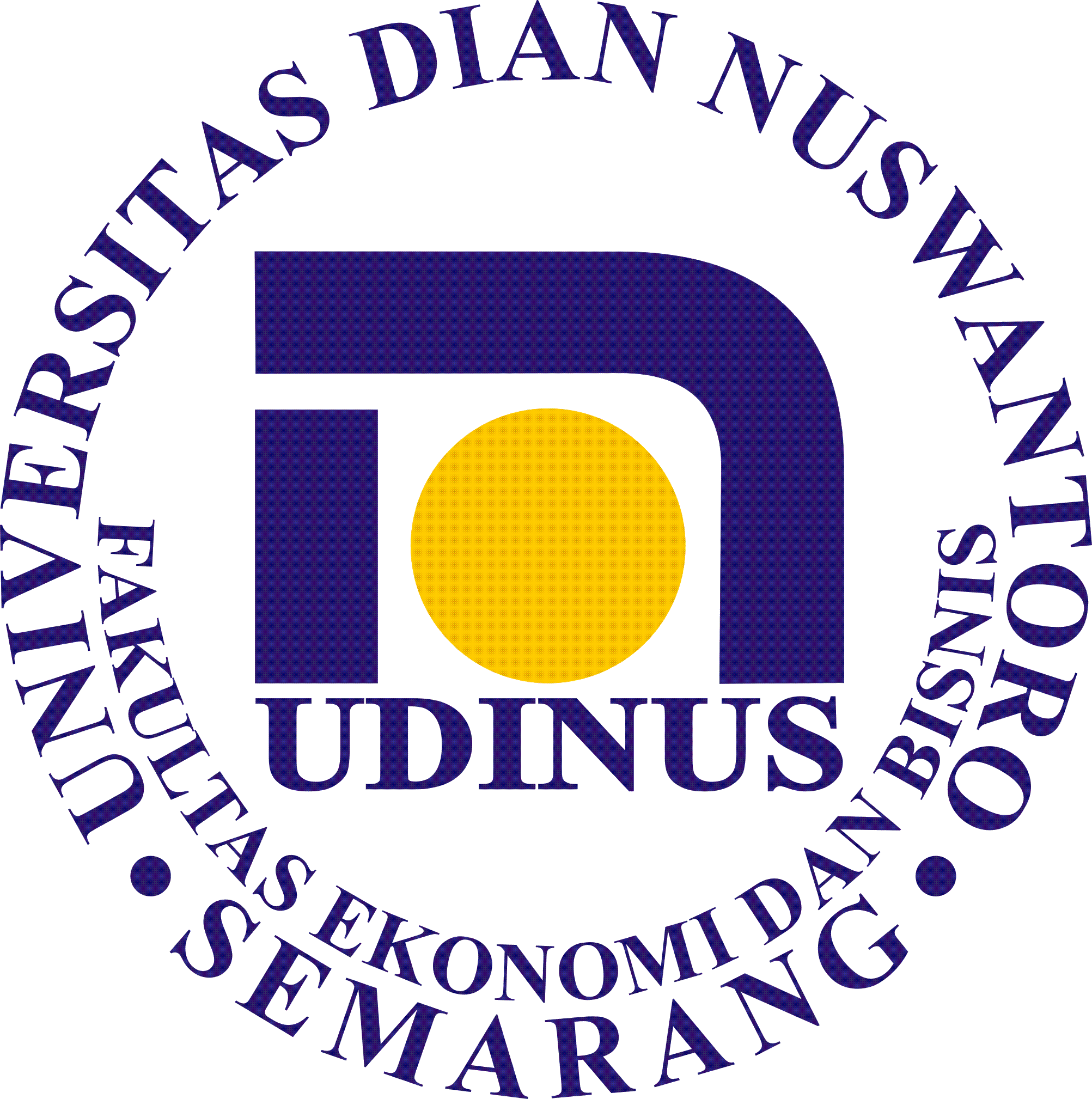  FAKULTAS EKONOMI DAN BISNISUNIVERSITAS DIAN NUSWANTORO SEMARANG  Kampus : Jl. Nakula 1 No. 5-11 Semarang 50131Petunjuk Pengerjaan Soal :Jawablah pertanyaan-pertanyaan berikut dengan benar dan lengkap !SOAL I:UD. MAJU memproduksi dua jenis produk Kecap dan Saus. Kedua produk dijual dalam botol 200 gram. Produk Kecap dijual dengan harga Rp. 7.000,- per botol dan produk Saus dijual dengan harga Rp. 8.500,- per botol. Proyeksi penjualan (dalam botol) tahun 2019 untuk empat kuartal yang akan datang adalah sebagai berikut:Pemilik Perusahaan yakin penjualan akan mencapai target yang telah ditetapkan. Diminta: Siapkanlah anggara penjualan kedua produk untuk seluruh kuartal pada tahun 2019 !SOAL II:Pemilik perusahaan berikutnya akan memperiapkan anggaran produksi untuk tiap produk. Persediaan awal untuk produk Kecap per 1 Januari adalah 2.300 botol. Kebijakan perusahaan adalah memiliki 20 % penjualan produk  Kecap kuartal berikutnya dalam persediaan akhir. Sedangkan Persediaan awal untuk produk Saus per 1 Januari adalah 1.700 botol. Kebijakan perusahaan adalah memiliki  15 % penjualan produk Saus kuartal berikutnya dalam persediaan akhir.Diminta: Siapkanlah anggaran produksi per kuartal untuk kedua produk !SOAL III:Untuk memproduksi Produk Kecap, membutuhkan bahan baku 6 kg Kedelai dan 3 kg Gula Aren.  Kebijakan pemilik Perusahaan agar persediaan akhir bahan baku tiap kuartal adalaah 15 persen dari produksi yang dibutuhkan bulan berikutnya. Kebijakan ini dipenuhi pada kuartal pertama. Diminta: Siapkan anggaran Pembelian Bahan Baku  untuk produk Kecap!SOAL IV:Jika Jam Tenaga Kerja Langsung (TKL) per botol adalah 2,5 jam per botol dan rata-rata upah per jam Rp. 7.000,- Berapakah total biaya tenaga kerja langsungnya untuk produk Kecap ?Diminta Siapkanlah anggaran Biaya Tenaga kerja Langsung untuk produk Kecap !KeteranganKecapSausKuartal I, 201950004500Kuartal II, 201962005900Kuartal III, 201977006500Kuartal IV, 201980007800Diperiksa Oleh :Disahkan Oleh :Koordinator Mata KuliahRetno Indah H, SE,MSiKa. ProdiDr. Anna Sumaryati,SE, MSi 